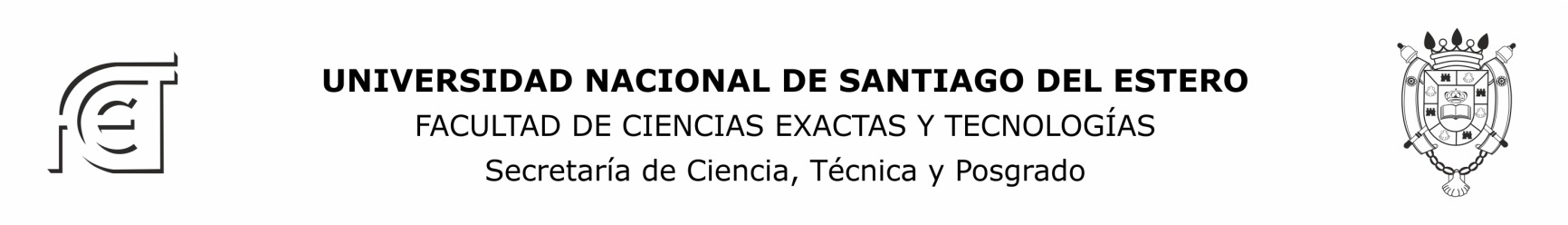 Ficha de Inscripción / Carrera de PosgradoEspecialización en enseñanza en TecnologíasAño AcadémicoApellido y NombreDocumento							     NacionalidadDomicilio ParticularProvincia							   Código PostalSituación Laboral ActualDomicilio LaboralProvincia						             Código PostalTeléfono	 Teléfono	Particular	                                                                                 Laboral													Email								      FAXFecha de					                    Lugar deNacimiento				                              NacimientoTítulo/sInstitución OtorganteFecha deEgreso		Declaro haber leído la Resolución CONEAU Nº 1078/13 y haberme notificado que la presente carrera se encuentra acreditada.		He tomado conocimiento sobre el cronograma de cursos de la carrera como así también sobre la posibilidad de que el mismo se vea modificado por razones de fuerza mayor, lo cual será publicado con la debida antelación en la página web de la facultad.Santiago del Estero………de………………………… de 20….						……………………………………………………..			Firma del AlumnoNotaSe acompaña a esta solicitud la siguiente documentación:Fotocopia Autenticada del TítuloCertificado analítico del Título de Grado Universitario(legalizado por el Ministerio de Educación de la Nación)Dos fotografías color tipo carnetUna carpeta colgante etiquetada con Apellido y NombreFotocopia autenticada DNI o PasaporteFotocopia de partida de nacimiento legalizadaComprobante de pago de la inscripción